Publicado en Madrid el 06/03/2024 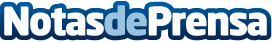 Talento Gourmet: mujeres que transforman la gestión de recursos humanos en la hosteleríaEn hostelería, la escasez de personal cualificado, la rotación y creciente demanda complican la formación de equipos. Con este contexto y en el marco del Día de la Mujer, celebramos la destacada labor de mujeres como Beatriz Gorozarri, fundadora de Talento Gourmet, quien ha marcado la diferencia en la gestión de recursos humanos en el sector de la hostelería, ofreciendo un modelo innovador para la gestión de personal, logrando impacto positivo en grupos de restauración en Madrid en solo 5 añosDatos de contacto:Inma GabardaComunicación 622862027Nota de prensa publicada en: https://www.notasdeprensa.es/talento-gourmet-mujeres-que-transforman-la Categorias: Gastronomía Madrid Emprendedores Restauración Recursos humanos http://www.notasdeprensa.es